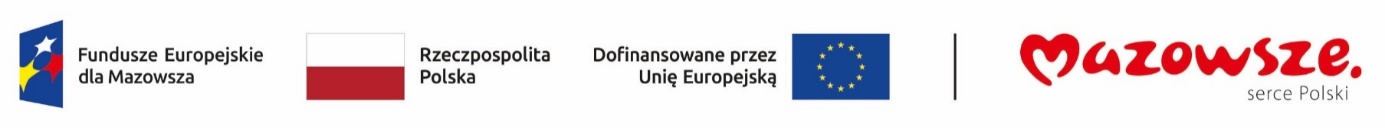 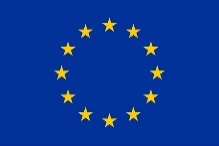 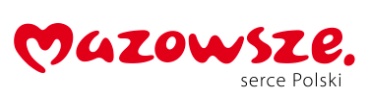 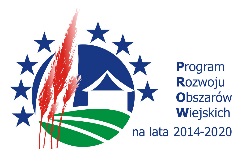 „Europejski Fundusz Rolny na rzecz Rozwoju Obszarów Wiejskich: Europa inwestująca w obszary wiejskie”„Europejski Fundusz Rolny na rzecz Rozwoju Obszarów Wiejskich: Europa inwestująca w obszary wiejskie”OPIS PRZEDMIOTU ZAMÓWIENIA (OPZ)Opis przedmiotu zamówienia (zwany dalej „OPZ”) na usługi zapewnienia ciągłości i jakości pracy urządzeń wielofunkcyjnych na rzecz wojewódzkich samorządowych jednostek organizacyjnych na lata 2024-2026.Usługa obejmuje wszelkie czynności związane z zapewnieniem przez Wykonawcę ciągłości działania Urządzeń oraz odpowiedniej jakości pracy Urządzeń, do których należą w szczególności:zapewnienie materiałów eksploatacyjnych do urządzeń, w tym tonerów i zszywek (z wyłączeniem papieru),dokonywanie wszelkich czynności serwisowych, w tym napraw urządzeń, zapewnienie części zamiennych do urządzeń w ramach realizowanych napraw oraz dokonywanie przeglądów okresowych oraz gwarancyjnych urządzeń objętych gwarancją.Paragraf 1Ilekroć w OPZ jest mowa o:Jednostkach – należy przez to rozumieć wojewódzkie samorządowe jednostki organizacyjne, na rzecz których realizowane będzie zamówienie tj.:Urząd Marszałkowski Województwa Mazowieckiego w Warszawie;Mazowiecka Jednostka Wdrażania Programów Unijnych;Mazowieckie Biuro Planowania Regionalnego w Warszawie;Mazowiecki Zarząd Dróg Wojewódzkich w Warszawie;Mazowieckie Centrum Polityki Społecznej;Mazowieckie Samorządowe Centrum Doskonalenia Nauczycieli;Ośrodek Edukacji Informatycznej i Zastosowań Komputerów w Warszawie;Centrum Kształcenia Zawodowego i Ustawicznego w Warszawie,Medyczną Szkołę Policealną W Wołominie. 	- lub inne jednostki, o które ewentualnie zostanie rozszerzona usługa.Urządzeniach – należy przez to rozmieć urządzenia wielofunkcyjne/drukarki wymienione w załącznikach 1-4 do OPZ, ewentualnie urządzenia wielofunkcyjne/drukarki zastępcze udostępnione Jednostkom przez Wykonawcę na czas naprawy oraz nowe urządzenia wielofunkcyjne/drukarki dodane do umowy.Awarii – należy przez to rozumieć stan niesprawności (awarie, usterki, zakłócenia pracy itp.) Urządzenia uniemożliwiający jego prawidłowe funkcjonowanie, a w szczególności:Sytuacja, w której Urządzenie prawidłowo podłączone do sieci elektrycznej, komputera oraz sieci komputerowej/internetowej nie wykonuje wydruków/kopii;Sytuacja, w której Urządzenie wykonuje wydruki/kopie niskiej jakości objawiające się m.in.:rozmytym lub niewyraźnym wydrukiem,przekłamaniem kolorów, z wyłączeniem sytuacji spowodowanej niewłaściwymi ustawieniami wydruku,pochylonym lub przekrzywionym wydrukiem, z wyłączeniem sytuacji spowodowanej ustawieniami wydruku,zagniecionym, pomarszczonym, zawiniętym lub pofalowanym papierem,niezadrukowanymi fragmentami tekstu lub obrazu,jasnym, zmatowiałym lub wyblakłym tekstem, z wyłączeniem sytuacji spowodowanej niewłaściwymi ustawieniami wydruku,smugami lub cieniami,powtarzającymi się znakami tonera,rozmazanym tonerem, tonerem wokół znaków, plamami tonera itp.Jako Awaria nie są traktowane: uszkodzenia wynikające ze zdarzeń losowych (np. pożar, zalanie, itp.), uszkodzenia mechaniczne niewynikające z normalnej eksploatacji Urządzenia, uszkodzenia powstałe w wyniku użytkowania niezgodnego z instrukcją obsługi	- przy czym udowodnienie, że uszkodzenie nastąpiło z przyczyn losowych spoczywa na WykonawcyNaprawie – należy przez to rozumieć podjęcie wszelkich niezbędnych czynności w celu usunięcia Awarii Urządzenia z użyciem części i podzespołów fabrycznie nowych, nieregenerowanych, zapewniających bezawaryjną pracę Urządzenia, w tym również wymianę materiałów eksploatacyjnych. Przegląd – należy przez to rozumieć wszystkie formy przeglądu, w tym: Przegląd gwarancyjny Urządzeń – przegląd Urządzeń objętych gwarancją. Wykonawca wykona te przeglądy w terminach wynikających z dokumentów gwarancyjnych Urządzeń. Informacja o warunkach gwarancji zostanie przekazana przez Jednostki. Przegląd okresowy Urządzeń  – przegląd Urządzeń nie objętych gwarancją, który Wykonawca jest zobowiązany przeprowadzić minimum dwa razy w trakcie obowiązywania umowy, w terminach uzgodnionych z Jednostką przy czym pierwszy do 15 grudnia 2024 r., a drugi do 15 grudnia 2025 r.W przypadku Urządzeń dla których gwarancja upływa w trakcie trwania umowy, jeżeli w danym roku kalendarzowym dla takich Urządzenia został przeprowadzony przez Wykonawcę przegląd określony 
w pkt 1 Wykonawca nie jest zobowiązany do wykonania przeglądu okresowego takiego Urządzenia, 
w tym roku, w którym to Urządzenie poddano przeglądowi gwarancyjnemu. Konserwacja - czynności wykonywane cyklicznie w formie przeglądów okresowych, których celem jest utrzymanie zdolności użytkowej Urządzeń, w tym:wymianę podzespołów urządzenia, zabiegi czyszczenia z zewnątrz i wewnątrz z wszelkich nieczystości (toner, pył z papieru, kurz),czyszczenie układu napędowego Urządzeń,czyszczenie układu zagrzewania druku (wałek dociskowy oraz grzewczy),czyszczenie toru prowadzenia papieru (rolki poboru papieru, rolki wyjścia),smarowanie elementów układu napędowego oraz innych elementów ruchomych, regulację, wymianę uszkodzonych części i podzespołów, wymianę elementów i materiałów eksploatacyjnych podlegających zużyciu (w tym m.in. bębnów, developerów, rolek, listew, rolek  utrwalających górnych i dolnych, elektrod, tonerów, zszywek),opróżnianie lub wymianę pojemników na zużyty toner,sprawdzenie w szczególności gniazda oraz kabla zasilającego oraz innych elementów mających wpływ na bezpieczne użytkowanie urządzenia.Oprogramowaniu – należy przez to rozumieć system/oprogramowanie do świadczenia Usługi, które powinno zapewnić w szczególności:monitorowanie zużycia materiałów eksploatacyjnych (dotyczy Urządzeń, które udostępniają taką informację),rozliczanie wydruków oraz kopii,możliwość generowania raportów, stanowiących podstawę do rozliczenia wynagrodzenia,sprawdzenie ilości wydruków i kopii (ilość stron) dla poszczególnych Urządzeń (dotyczy Urządzeń, które udostępniają taką informację),dostęp Jednostki przez przeglądarkę internetową do Oprogramowania umożliwiający podgląd monitorowanych Urządzeń (dotyczy Urządzeń, które udostępniają taką informację), generowanych raportów.Paragraf 2 Przedmiot i zakres usługi Usługa realizowana będzie na Urządzeniach, w poniższych lokalizacjach, z zastrzeżeniem, że zmiana lokalizacji nie stanowi zmiany przedmiotu umowy, wymaga poinformowania Wykonawcy przez Jednostkę:na rzecz Urzędu Marszałkowskiego Województwa Mazowieckiego w Warszawie:Warszawa, ul. Jagiellońska 26, 03-719 Warszawa,Warszawa, ul. Wł. Skoczylasa 4, 03-469 Warszawa,Warszawa, ul. B. Brechta 3, 03-472 Warszawa,Warszawa, ul. B. Brechta 7, 03-472 Warszawa,Warszawa, ul. Nowy Zjazd 1, 00-301 Warszawa,Warszawa, ul. Ks. I. Kłopotowskiego 5, 03-718 Warszawa,Warszawa, ul. Ks. I. Kłopotowskiego 22, 03-717 Warszawa, Warszawa, al. Solidarności 61, 03-402 Warszawa,Warszawa, ul. Okrzei 35, 03-715 Warszawa,Warszawa, ul. Kijowska 10/12a, 03-743 Warszawa,Warszawa, Plac Bankowy 3/5, 00-142 Warszawa,Warszawa, ul. Chrobrego 29, 02-479 Warszawa,Delegatura Urzędu w Ciechanowie, ul. Wodna 1, 06-400 Ciechanów,Delegatura Urzędu w Ostrołęce, ul. Piłsudskiego 38, 07-410 Ostrołęka, Delegatura Urzędu w Piasecznie, ul. Puławska 38, 05-500 Piaseczno,Delegatura Urzędu w Płocku, ul. Kolegialna 19, 09-402 Płock,Delegatura Urzędu w Radomiu, ul. Kościuszki 5a, 26-600 Radom,Delegatura Urzędu w Siedlcach, ul. Wiszniewskiego 4, 08-110 Siedlce,Delegatura Urzędu w Wołominie, ul. Miła 3, 05-200 Wołomin,Delegatura Urzędu w Żyrardowie, ul. 1 Maja 17, 96-300 Żyrardów,na rzecz Mazowieckiej Jednostki Wdrażania Programów Unijnych:Warszawa ul. Inflancka 4, 00-189 Warszawa,Ostrołęka, ul. J. Piłsudskiego 38, 07-410 Ostrołęka,Płock, ul. Kolegialna 19, 09-402 Płock,Radom, ul. Kościuszki 5a, 26-610 Radom,Siedlce, ul. Piłsudskiego 7, 08-110 Siedlce,Ciechanów, Plac Kościuszki 5, 06-400 Ciechanów,na rzecz Mazowieckiego Biura Planowania Regionalnego w Warszawie:Warszawa ul. Nowy Zjazd 1, 00-301 Warszawa,Oddział Terenowy w Ciechanowie, ul. Powstańców Warszawskich 11, 06-400 Ciechanów,Oddział Terenowy w Ostrołęce, ul. Piłsudskiego 38, 07-410 Ostrołęka,Oddział Terenowy w Płocku, ul. Kolegialna 19, 09-402 Płock,Oddział Terenowy w Radomiu, ul. Mokra 2, 26-601 Radom,Oddział Terenowy w Siedlcach, ul. Pułaskiego 19/21, 08-110 Siedlce, na rzecz Mazowieckiego Zarządu Dróg Wojewódzkich w Warszawie:Warszawa, ul. Mazowiecka 14, 00-048 Warszawa, Rejon Drogowy Gostynin-Płock, ul. Krośniewicka 5, 09-500 Gostynin, Rejon Drogowy Ciechanów, ul. Leśna 30, 06-400 Ciechanów, Rejon Drogowy Grodzisk Mazowiecki, ul. Traugutta 41, 05-825 Grodzisk Mazowiecki, Rejon Drogowy Ostrołęka, Czerwin, ul. Mazowiecka 44, 07-407 Czerwin,Rejon Drogowy Wołomin-Nowy Dwór Mazowiecki, Wołomin, ul. Kobyłkowska 1, 05-200 Wołomin, Rejon Drogowy Węgrów-Siedlce, Węgrów, ul. Gdańska 52, 07-100 Węgrów, Rejon Drogowy Radom, ul. Wolanowska 61, 26-600 Radom, Rejon Drogowy Otwock-Piaseczno, Otwock, ul. Górna 18, 05-400 Otwock,Rejon Drogowy Garwolin, ul. Staszica 15 budynek B, 08-400 Garwolin,Obwód Drogowy w Bielsku, ul. Topolowa 15, 09-230 Bielsk,Obwód Drogowy w Grudusku, ul. Ciechanowska 59, 06-460 Grudusk,Obwód Drogowy w Sannikach, ul. Warszawska 162, 09-540 Sanniki,Obwód Drogowy w Żurominie, ul. Warszawska 32, 09-300 Żuromin,Obwód Drogowy w Myszyńcu, ul. Reymonta 48, 07-430, 07-430 Myszyniec,Obwód Drogowy w Krasnosielcu, ul. Polna 6, 06-212 Krasnosielc,Obwód Drogowy w Łazach, Łazy 27E, 05-085 Łazy,Obwód Drogowy w Nasielsku, ul. Płońska 45, 05-190 Nasielsk,Obwód Drogowy w N. Dworze Mazowieckim, ul. Sportowa 62, 05-100 N. Dwór Mazowiecki,Obwód Drogowy w Siedlcach  ul. Daszyńskiego 10, 08-110 Siedlce,Obwód Drogowy w Kosowie Lackim, ul. Źródlana 2, 08-330 Kosów Lacki,Obwód Drogowy w Potworowie, ul. Warszawska 14, 26-414 Potworów,Obwód Drogowy w Nowym Mieście n/Pilicą, ul. Kolejowa 7, 26-420 Nowe Miasto n/Pilicą,Obwód Drogowy w Piasecznie, ul. Elektroniczna 4a, 05-500 Piaseczno,Obwód Drogowy w Warce, ul. Grójecka 28; 05-660 Warka, Obwód Drogowy w Maciejowicach, ul. Bankowa 40, 08-480 Maciejowice,Obwód Drogowy w Lipsku, ul. Przemysłowa 22,  27-300 Lipskona rzecz Mazowieckiego Centrum Polityki Społecznej:Centrala, ul. Grzybowska 80/82, 00-844 Warszawa,Oddział w Płocku, ul. Kolegialna 19, 09-402 Płock, Oddział w Siedlcach, ul. Eugeniusza Wiszniewskiego 4, 08-110 Siedlce,Oddział w Ciechanowie, ul. Orylska 3a, 06-400 Ciechanów,Oddział w Ostrołęce, ul. Piłsudskiego 38, 07-410 Ostrołęka,Oddział w Radomiu, ul. Mokra 2, 26-610 Radom,na rzecz Mazowieckiego Samorządowego Centrum Doskonalenia Nauczycieli:Wydział w Warszawie, ul. Świętojerska 9, 00-288 Warszawa,Wydział w Ciechanowie, ul. Sienkiewicza 33, 06-400 Ciechanów,Wydział w Radomiu, ul. Kościuszki 5A, 26-610 Radom,Wydział w Płocku, ul. Gałczyńskiego 26, 09-400 Płock,Wydział w Siedlcach, ul. Asłanowicza 2, 08-110 Siedlce,Wydział w Ostrołęce, ul. Piłsudskiego 38, 07-410 Ostrołęka,na rzecz Ośrodka Edukacji Informatycznej i Zastosowań Komputerów w Warszawie:Warszawa, ul. Raszyńska 8/10, 02-019 Warszawa,Warszawa, ul. Nowogrodzka 73, 02-006 Warszawa,na rzecz Centrum Kształcenia Zawodowego i Ustawicznego w Warszawie:Warszawa, ul. Grenadierów 30A, 04-062 Warszawa.na rzecz Medycznej Szkoły Policealnej w Wołominie:Wołomin, ul. Sasina 33, 05-200 Wołomin.Do obowiązków Wykonawcy należy w szczególności:Zapewnienie odpowiedniej jakości kopii/wydruków.W przypadku wystąpienia Awarii Urządzenia – dokonywania wszelkich Napraw.W przypadku wystąpienia Awarii Urządzenia lub stwierdzeniu o braku możliwości Naprawy Urządzenia – wykonywanie oceny (ekspertyzy) stanu technicznego takiego Urządzenia w celu zakwalifikowania go do urządzeń przeznaczonych do wycofania z eksploatacji przez Jednostkę. Zapewnienie nowych, nieregenerowanych materiałów eksploatacyjnych, w tym tonerów, oraz części zamiennych, zapewniających ciągłą i bezawaryjną pracę Urządzeń, z zastrzeżeniem, że ich użycie nie może powodować utraty gwarancji Urządzeń objętych gwarancją producenta. Wykonawca bierze na siebie pełną odpowiedzialność w przypadku wystąpienia Awarii Urządzeń spowodowanych użyciem dostarczonego/zainstalowanego przez Wykonawcę materiału eksploatacyjnego lub części zamiennej.Podejmowanie wszelkich niezbędnych czynności w celu utrzymania ciągłości gwarancji Urządzeń objętych gwarancją producenta. Wykonawca potwierdzi utrzymanie gwarancji dokonując odpowiednich wpisów w książkach serwisowych/kartach gwarancyjnych Urządzeń nią objętych lub w inny sposób uzgodniony z daną Jednostką (np. w Protokołach przeglądu).Współpraca z Jednostkami w trakcie realizacji Umowy, a w szczególności udzielanie wszelkich niezbędnych wyjaśnień i informacji dotyczących przedmiotu Umowy na każde żądanie Jednostki lub osoby wskazanej przez Jednostkę.Udostępnienie Jednostkom Oprogramowania do świadczenia Usługi w terminie nie późniejszym niż w ciągu 15 dni kalendarzowych od daty zawarcia umowy, a w przypadku dołączenia urządzeń 15 dni kalendarzowych od daty dołączenia.Przekazanie Jednostkom danych niezbędnych do logowania się do udostępnionego Oprogramowania.Udostępnienie Jednostkom urządzeń/komputerów, na których będzie zainstalowane Oprogramowanie lub zapewnienie Oprogramowania w inny sposób uzgodniony uprzednio z Jednostką. Parametry sieci do konfiguracji Oprogramowania Wykonawca uzyska od Jednostek przed zainstalowaniem Oprogramowania. Instalację urządzeń/komputerów Jednostki wykonają w swoich zasobach (serwerowniach).Analiza oraz śledzenie stanu zużycia materiałów eksploatacyjnych Urządzeń. Na podstawie dokonanej analizy Wykonawca zapewni sukcesywną dostawę materiałów eksploatacyjnych do pomieszczeń wskazanych przez Jednostki, w celu zapewnienia odpowiedniego ich zapasu, gwarantującego ciągłość pracy Urządzeń.Konserwacja i utrzymanie udostępnionych urządzeń/komputerów i Oprogramowania (w szczególności upgrade – update).Udostępnienie Jednostkom na ich wniosek i na czas trwania umowy elektronicznego systemu zgłaszania usterek/awarii oraz zarządzania zgłoszeniami (dla każdej Jednostki odrębnie). System może (lecz nie musi) stanowić część Oprogramowania. System powinien zapewniać:w zakresie rejestracji zgłoszenia:automatyczne nadawanie przez system numeru identyfikacyjnego zgłoszenia,automatycznie wprowadzaną datę zgłoszenia,automatyczne wprowadzanie informacji o osobie dokonującej zgłoszenia,formularz wymagający podania przez zgłaszającego minimum: marki i modelu Urządzenia, identyfikatora Urządzenia nadanego przez producenta (numer seryjny), opisu Awarii, lokalizacji Urządzenia (miejscowość, ulicę, numer pomieszczenia), użytkownika Urządzenia (imię i nazwisko), danych kontaktowych do użytkownika Urządzenia (numer telefonu);w zakresie zarządzania zgłoszeniami:możliwość edycji danych rejestrowych zgłoszenia przez Jednostki,możliwość uzupełnienia zgłoszenia przez Jednostki przez podpięcie elektronicznych dokumentów,możliwość uzupełnienia zgłoszenia przez Jednostki o dodatkowe uwagi/opisy,uzupełnianie przez Wykonawcę daty Naprawy lub Przeglądu wraz ze skanem protokołu z wizyty,uzupełnienie daty zakończenia obsługi zgłoszenia przez Wykonawcę,wyświetlanie statusu zgłoszenia,automatyczne wyświetlanie czasu realizacji zgłoszenia (w Dniach roboczych) od dnia przyjęcia zgłoszenia do dnia zakończenia obsługi zgłoszenia,wyszukiwanie zgłoszeń w oparciu o kryteria podawane podczas rejestracji;pracę w systemie w oparciu o indywidualne konta wskazanych pracowników Jednostek;możliwość wygenerowania raportu z systemu, min. raport dotyczący ilości zgłoszeń w dowolnym przedziale czasu, zawierający dane podawane podczas rejestracji;automatyczne powiadomienia mailowe do rejestrującego zgłoszenie 
o dokonanych zmianach w zgłoszeniu (zmiana statusu, uzupełnienie zgłoszenia).Dokonywanie aktualizacji oprogramowania sprzętowego (firmware) urządzeń wielofunkcyjnych.Naprawy dokonywane będą z użyciem części i podzespołów nowych, nieregenerowanych, zapewniających bezawaryjną pracę Urządzeń.Wykorzystywane przez Wykonawcę materiały eksploatacyjne, w szczególności tonery muszą być fabrycznie nowe. Pod pojęciem „fabrycznie nowe” należy rozumieć produkty wykonane z nowych elementów lub pełnowartościowych komponentów z odzysku, bez śladów uszkodzenia, w oryginalnych opakowaniach producenta spełniających wymagania określone w rozdziale II. ust. 2 pkt 33, posiadające wszelkie zabezpieczenia szczelności zbiorników z tonerem.Wspólny Zamawiający nie dopuszcza produktów regenerowanych, w szczególności produktów, w których pojemniki na toner zostały jedynie ponownie napełnione oraz produktów fabrykowanych (materiałów podrabianych, imitujących oryginalny produkt).Wspólny Zamawiający preferuje materiały oryginalne tj. wyprodukowane przez producenta danego Urządzenia i dedykowane dla danego urządzenia. Jeżeli Wykonawca zdecyduje się na użycie materiałów równoważnych, to Wspólny Zamawiający przez produkt równoważny rozumie produkt kompatybilny 
z Urządzeniem, do którego jest zamówiony, o parametrach technicznych, jakościowych, funkcjonalnych takich samych bądź lepszych (pojemność tonera/wydajność i jakość wydruku) w stosunku do materiału oryginalnego produkowanego przez producenta Urządzenia. Przy realizacji umowy na Urządzeniach objętych gwarancją producenta Wspólny Zamawiający wymaga, aby Wykonawca stosował wyłączenie tonery oryginalne.Wszystkie materiały eksploatacyjne, części zamienne wykorzystywane przez Wykonawcę w trakcie trwania umowy muszą być oryginalnie zabezpieczone przez producenta w sposób gwarantujący, że produkt nie był użyty od momentu wyprodukowania, oraz muszą posiadać naniesiony na opakowaniu opis jednoznacznie identyfikujący produkt i producenta, w tym nazwę producenta, znak firmowy lub logotyp producenta, numer katalogowy (symbol) produktu oraz listę modeli urządzeń, do których dany materiał jest przeznaczony (lista kompatybilności), termin ważności (jeżeli taki jest wymagany dla danego materiału) oraz numery seryjne urządzeń, do których są przeznaczone.Paragraf 3Rozliczenia i ustalenie wynagrodzeniaRozliczenia w celu ustalenia wynagrodzenia Wykonawcy dokonywane będą na podstawie generowanych z Oprogramowania raportów miesięcznych, które będą zawierały liczbę wykonanych w danym miesiącu wydruków i kopii (ilość stron) monochromatycznych i kolorowych na poszczególnych Urządzeniach oraz model Urządzenia i jego numer seryjny.Od dnia obowiązywania umowy Wykonawca będzie realizował przedmiot umowy rozliczając materiały eksploatacyjne zainstalowane w Urządzeniach Jednostki.Raport miesięczny sporządzany będzie na podstawie odczytanych przez Wykonawcę liczników w Urządzeniach Jednostek.Jeżeli do sporządzenia raportu niezbędne jest wykonanie wydruków z Urządzeń, Wykonawca przekaże
 te wydruki Jednostkom z adnotacją na każdym z nich o numerze fabrycznym Urządzenia, którego wydruk dotyczy.Za stan początkowy licznika przyjmuje się stany liczników pobrane z Oprogramowania lub w przypadku braku możliwości zdalnego odczytu podane przez pracownika Jednostki w terminie 7 dni od podpisania umowy po wcześniejszym poinformowaniu Jednostki przez Wykonawcę o konieczności podania stanu licznika.Paragraf 4Przewidywana wielkość zamówieniailość stron wydruków/kopii przewidzianych do wykonania przez Jednostki w ramach realizacji umowy wynosi:Tabela nr 1 – szacunkowa ilość stron: Wskazane ilości stron nie stanowią maksymalnego wolumenu wydruków możliwego do realizowania w ramach zamówienia, a służą jedynie określeniu maksymalnej wartości zamówienia.Paragraf 5Zakres zamówieniaMaksymalne wynagrodzenie Wykonawcy z tytułu realizacji przedmiotu zamówienia, będzie iloczynem ilości stron wskazanych w § 4 oraz zaproponowanych przez Wykonawców stawek za wydruk stron monochromatycznych i kolorowych.Minimalna gwarantowana wartość zamówienia jaka zostanie wykorzystana przez Jednostki to 50% maksymalnego wynagrodzenia Wykonawcy z tytułu realizacji przedmiotu umowy, określonej w ust. 1.Minimalna, gwarantowana wartość zamówienia, o której mowa w ust. 1, może zostać zmniejszona 
w sytuacji, kiedy z usługi realizowanej w ramach przedmiotu Umowy zostaną wyłączone Urządzenia, które w trakcie trwania Umowy przekroczą limit (żywotność) wydruków określony przez producenta 
dla danego modelu Urządzenia zostanie wstrzymane lub zaprzestane wsparcie techniczne, a Wykonawca przedstawi Wspólnemu Zamawiającemu oraz Jednostce dokumenty potwierdzające taki stan rzeczy, wystawione przez producenta danego Urządzenia.W przypadku zmniejszenia, o którym mowa w ust. 3 minimalna gwarantowana wartość zamówienia określona w ust. 2 zostanie pomniejszona według następującego wzoru, licząc oddzielnie dla wydruków/kopii monochromatycznych i oddzielnie dla wydruków/kopii kolorowych : = wysokość wynagrodzenia brutto, o którą zostanie pomniejszona minimalna, gwarantowana przez Zamawiającego wartość zamówienia gdzie:a - ilości stron wydruków/kopii monochromatycznych/kolorowych, wykonanych na danym Urządzeniu od dnia zawarcia umowy, do dnia wyłączenia danego Urządzenia;b – liczba dni obowiązywania Umowy, które upłynęły od dnia zawarcia Umowy, do dnia wyłączenia danego Urządzenia;c - cena brutto wydruku/kopii jednej strony monochromatycznej/kolorowej wskazana w ofercie Wykonawcy;d – liczba dni jaka pozostała do końca trwania Umowy, po dniu w którym zostało wyłączone dane Urządzenie.Łączna maksymalna wartość zmniejszenia minimalnej, gwarantowanej wartości zamówienia wynikająca 
z tytułu wyłączeń Urządzeń z usługi realizowanej w ramach przedmiotu umowy, wskazanej w ust. 2 nie może przekroczyć 10% minimalnej gwarantowanej wartości zamówienia. Paragraf 6Przepisy końcowe W przypadku wystąpienia kwestii spornych co do przyczyny wystąpienia Awarii decydująca będzie opinia biegłego powołanego przez Jednostkę. W przypadku potwierdzenia Awarii z winy Wykonawcy, zobowiązany on będzie do naprawy w terminie 7 dni od daty przekazania Wykonawcy przez Jednostkę opinii biegłego. Wykonawca zobowiązany będzie także do zwrotu kosztów związanych z wydaniem opinii/ekspertyzy.Jednostki wyrażają zgodę na zainstalowanie Oprogramowania do monitorowania materiałów eksploatacyjnych oraz rozliczającego wykonane wydruki/kopie przez Urządzenia.Załączniki do OPZ:Część I - Wykaz urządzeń marki Canon,Część II - Wykaz urządzeń marki Olivetti, Kyocera oraz Konica Minolta, w tym Develop,Część III - Wykaz urządzeń marki Sharp, Xerox,Część IV - Wykaz drukarek.Podział na części zmówienia Ilość stron monochromatycznychIlość stron kolorowychTermin realizacji umowy:Ilość urządzeń wielofunkcyjnych / drukarek o jaką Wspólny Zamawiający zamierza zwiększyć lub zmniejszyć zakres usługiabcde Część 1 -Canon 9 144 7313 609 079od 20 listopada 2024 r.
przez 24 miesiące 83 Część 2 - Olivetti, Kyocera oraz Konica Minolta, w tym Develop 1 368 000511 400od 4 października 2024 r.
przez 24 miesiące64 Część 3 - Sharp, Xerox 2 799 5201 745 677od 4 października 2024 r.
przez 24 miesiące77 Część 4 - Drukarki 8 943 1652 123 400od 9 października 2024 r.
przez 24 miesiące111